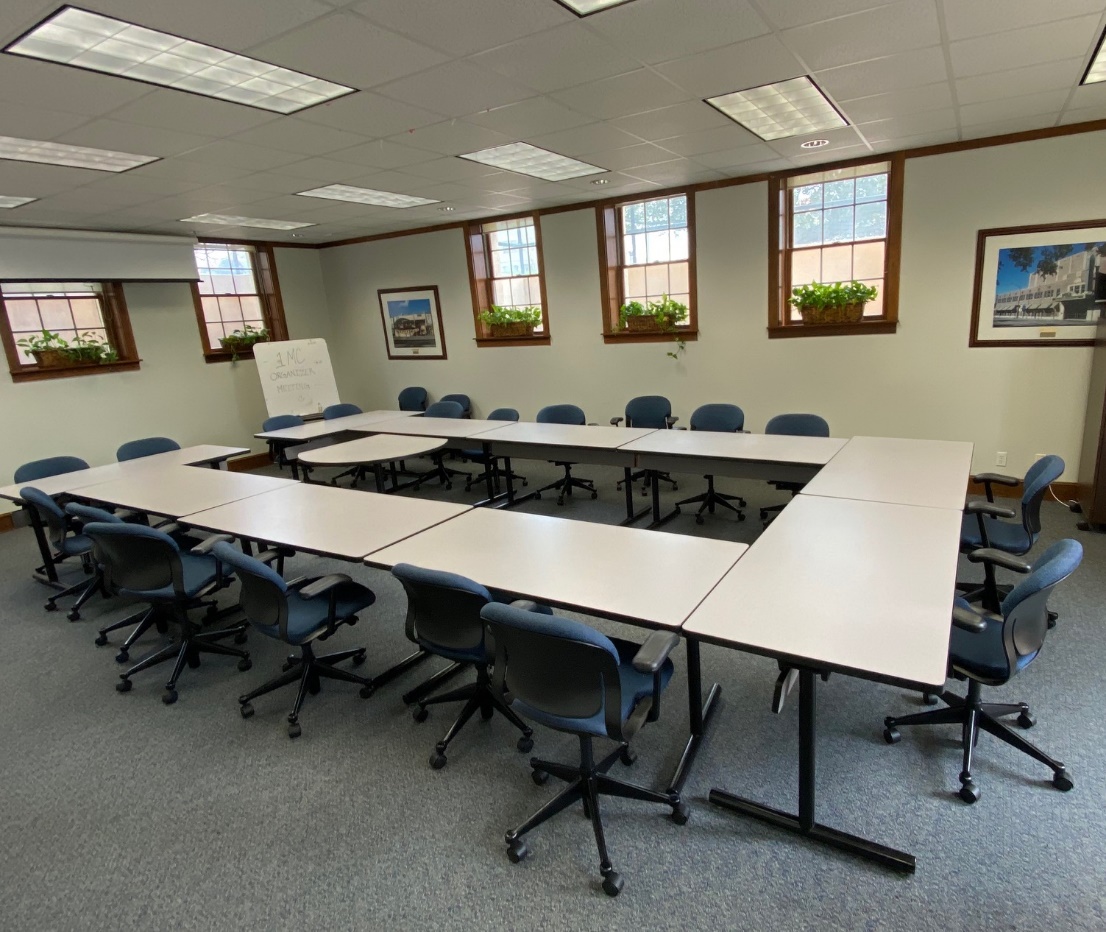 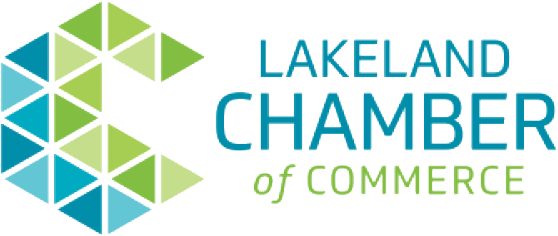 35 Lake Morton Drive, Lakeland FL 33801 Phone: (863)688-8551 Fax: (863) 683-7454MEETING ROOM REQUEST FORMDate of Request: ______________________Company: __________________________________Contact Person: _______________________________________________________________________Address: _____________________________________________________________________________Phone: ________________________________ Email: ________________________________________Date(s) Room Requested: ______/_______ /_______ to _______/_______ /_________Board Room (maximum of 30 people)	__ Full Day (8:00am-5:00pm) 	__ Half Day  		 8:00am-12:00pm		 1:00pm-5:00pm	__ Other: ________________Anticipated Number of Attendees: _____________   Event Start Time: ___________ Event End Time: ___________Equipment Provided:Internet Connection/Free wireless internet (Wi-Fi)  LCD Projector Payment Options: Total Amount Due $___________________________Check Number: # _______________Credit Card Number: _________________________________ Exp. Date: ______ / _______Authorized Signature: _______________________________________________________Name (Printed):____________________________________________________________Date: ____________________________________________________________________